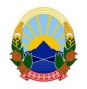 И З В Р Ш И Т Е ЛСилвана Митевскаул.Кирил и Методи 11 вл.1 ст.3именуван за подрачјетона Основниот судШтип и Св.Николетел.тел. 032 390-101                  		И.бр.579/2016ЈАВНА ОБЈАВАИзвршителот Силвана Митевска постапувајќи по предлог на доверителот Димовски Марјан од Скопје  и живеалиште на  бул.АСНОМ бр.158/1-50,  против должникот Ристова Рајна од с.Долни Балван ,о.Карбинци, заради остварување на парично побарување, на ден 19.09.2019 година: ПОВИКУВАдолжникот Ристова Рајна од с.Долни Балван ,о.Карбинци да се јави во канцеларијата на извршителот на ул.Кирил и Методи 11 вл.1 ст.3 Штип, заради доставување на Налог за извршување заради испразнување и предавање на недвижност ( врз основа на чл.226 ст.2 од ЗИ) од 23.07.2019 год, ВО РОК ОД 3 (три) ДЕНА, сметано од денот на објавување на ова јавно повикување во јавното гласило,ЈП Службен весник и веб страна на КИРСМ . СЕ ПРЕДУПРЕДУВА должникот Ристова Рајна дека ваквиот начин на доставување се смета за уредна достава и дека негативните последици кои можат да настанат ги сноси самата странка. ИЗВРШИТЕЛ 								       Силвана Митевска